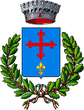 COMUNE DI URIPROVINCIA DI SASSARIwww.comune.uri.ss.itAREA SERVIZI SOCIALI – CULTURALI E PUBBLICA ISTRUZIONEUFFICIO DI SERVIZIO SOCIALE Al Comune di UriUfficio Servizi Sociali Via Sassari 95Recapiti a cui inoltrare l’istanza:protocollo@comune.uri.ss.itprotocollo.uri@pec.comunas.it Il/la sottoscritto/a ___________________________________________  nato/a il _____________________a ______________________________  (Prov.______ ) e residente nel Comune di Uri  in Via _______________________________________________ n° tel. ________________________________ e-mail ________________________________________________ C.F.  ___________________________________________________________Eventuale domicilio : Via/ P.zza/ C.so/ Loc. ___________________________________________ n° _______(compilare solo se diverso dalla residenza)CHIEDE Di poter fruire dei buoni spesa  di cui all’ordinanza della Protezione civile 658 del 28/03/2020 per l’emergenza  COVID – 19;A tal fineDICHIARAai sensi degli artt. 46 e 47 del D.P.R. 28 dicembre 2000 n. 445, consapevole di quanto previsto dal successivo all'art. 75 in materia di decadenza dai benefici e dall'art. 76 che stabilisce che le dichiarazioni mendaci, la falsità negli atti e l’uso di atti falsi sono puniti ai sensi del codice penale e delle leggi speciali vigenti;Di essere residente nel comune di Uri (SS);Dichiara inoltre che nel proprio nucleo familiare:I percettori di reddito del nucleo vertono in una delle seguenti condizioni:Il componente _________________________ specificare (nome e cognome) è titolare di p.i. che ha sospeso l’attività  a seguito dell’emanazione dei provvedimenti restrittivi di cui al DPCM DEL 12 MARZO 2020;Il componente _________________________ specificare (nome e cognome) è dipendente di impresa che sospeso la propria attività a seguito dell’emergenza  COVID- 19;Il componente _________________________ specificare (nome e cognome) è Lavoratore/lavoratrice stagionale attualmente privo di occupazione;Disoccupato/a;Altro (specificare)________________________________________________________________________________________________________________________________________________________Non ha nessuna fonte di reddito derivante da lavoro dipendente/ pensione etcc;È percettore di reddito di cittadinanza per un importo mensile pari ad € _________________;È percettore di NASPI/CASSA INTEGRAZIONE per un importo mensile pari ad € ________________ ;È percettore di altre forme di sostegno al reddito erogate da stato, regione o enti locali pari ad € _____________________;E’ in possesso di una Certificazione ISEE in corso di validità di importo pari ad € _______________;che la composizione del proprio nucleo familiare quale risulta dallo stato di famiglia anagrafica è la seguente:Il/La richiedente dichiara inoltre di essere consapevole che: l’Amministrazione Comunale, nel rispetto di quanto previsto dalle norme vigenti in materia, provvederà ad effettuare controlli sulla veridicità delle dichiarazioni rese e a segnalare eventuali difformità alle Autorità competenti; in caso di false dichiarazioni il cittadino decadrà immediatamente dal beneficio concessogli, con facoltà per l'Ente di rivalsa per le somme indebitamente percepite, ed incorrerà nelle sanzioni previste dal codice penale e dalle leggi vigenti in materia. i dati raccolti nella presente domanda e quelli allegati sono acquisiti e utilizzati per le finalità di cui alla presente istanza e che essi potranno essere comunicati, per la medesima finalità, agli altri soggetti coinvolti nella gestione del procedimento o a quelli demandati all'effettuazione dei controlli previsti dalla vigente normativa. Il richiedente dichiara di avere preso visione dell’Informativa ai sensi del D.Lgs. 30.06.2003 n° 196 e del GDPR (Regolamento UE 2016/679, sul trattamento dei dati personali disponibile sul sito istituzionale dell’ente e nella sede comunale. Al fine di collaborare con l’ufficio dei servizi sociali per monitorare le esigenze della popolazione e programmare gli interventi necessariDichiara infine Che i beni prioritari in questo momento sono:  _____________________________________________________________________________________________________________________________________________________________________________________________________________________________________________________________________Allega: copia documento d’identitàisee 2020 (se posseduto) Luogo e Data _____________________                            Firma _________________________________OGGETTO:            EMERGENZA COVID -19 - ORDINANZA DI PROTEZIONE CIVILE  N. 658 –                                                          RICHIESTA BUONO SPESA SOLIDALECognome - NomeLuogo e data di nascitaTitolo di studioAttività svolta